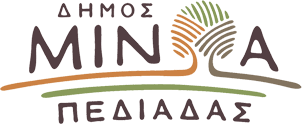 Αρκαλοχώρι, 20/04/2023Προς: ΜΜΕΔΕΛΤΙΟ ΤΥΠΟΥΞεκίνησε η αντιπυρική περίοδος στην ΚρήτηΣήμερα Πέμπτη 20 Απριλίου, ξεκίνησε η αντιπυρική περίοδος στην Κρήτη, με απόφαση του Συντονιστή Επιχειρήσεων Βορείου, Νοτίου Αιγαίου και Κρήτης, Υποστράτηγο Κωνσταντίνου Θεοφιλόπουλου. Η αντιπυρική περίοδος ξεκίνησε νωρίτερα εκτάκτως για τις Περιφέρειες Κρήτης, Νοτίου Αιγαίου και την Περιφερειακή Ενότητα Σάμου (σε επίπεδο χώρας ξεκινά επισήμως την 1η Μαΐου) και θα λήξει στις 31 Οκτωβρίου. Κατά τη διάρκεια της αντιπυρικής περιόδου απαγορεύεται μεταξύ άλλων η καύση και χρήση πυρός σε δάση, δασικές, χορτολιβαδικές και αγροτικές εκτάσεις καθώς και η καύση υπολειμμάτων καλλιεργειών. Οι παραβάτες διώκονται από το νόμο και προβλέπονται αυστηρά πρόστιμα.    Ο Δήμος Μινώα Πεδιάδας παράλληλα ενημερώνει τους Δημότες του, ότι σύμφωνα με την υπ’ αριθ. 20/2022 Πυροσβεστική Διάταξη (ΦΕΚ 1301/τ.Β’/18-03-2022) για την πρόληψη και αντιμετώπιση των δασικών πυρκαγιών κατά την τρέχουσα αντιπυρική περίοδο 2023, είναι υποχρεωτικός από τους ιδιοκτήτες ο καθαρισμός των οικοπέδων και λοιπών ακάλυπτων χώρων που βρίσκονται εντός των ορίων των οικισμών.    Για τους παραβάτες της παραπάνω διάταξης προβλέπονται σοβαρές κυρώσεις και πρόστιμα.